RICHIEDE L’ISCRIZIONE AL CORSO DI SECURITY AEROPORTUALE PER  I SOTTOELENCATI PARTECIPANTI:PER LE SEGUENTI CATEGORIE  (contrassegnare le categorie di interesse)E CREDENZIALI DI ACCESSO ALLA PIATTAFORMA E-LEARNING VERRANNO RILASCIATE DOPO AVER  RICEVUTO EVIDENZA DEL PAGAMENTO DA EFFETTUARSI SUL C/C INTESTATO A  SOGAER SECURITY SPA C/O  BANCO DI SARDEGNA      IBAN  IT94C0101504800000070510133 DA INVIARE AI SEGUENTI INDIRIZZI MAIL   info@securitytraining.it   e  formazione@sogaersecurity.it e amministrazione@sogaersecurity.itNome Azienda      Sede Legale       Città      Cap      Referente azienda      P.IVA      C.F.      C.F.      e-mail      Telefono      CODICE UNIVOCO      CODICE UNIVOCO      Ente aeroportuale      Responsabile Ente      Responsabile Ente      Responsabile Ente      Nr.CognomeNomeLuogo di nascitaData di nascitaMansioneIndirizzo E-mailAree aeroportuali di accesso12345678910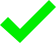 CATEGORIA CORSOCATEGORIA CORSOTIPODURATACOSTO (IVA inclusa)Informativa accessi Aeroporto di Cagliari1 ORA36,60 €A13Accesso aree critiche personale senza scortaINIZIALE3 ORE90,00 €A13Accesso aree critiche personale senza scortaPERIODICO2 ORE60,00 €A14Sensibilizzazione generale alla sicurezzaINIZIALE2 ORE60,00 €A14Sensibilizzazione generale alla sicurezzaPERIODICO1 ORA30,00 €A15Sensibilizzazione personale assistenza vettori aereiINIZIALE4 ORE120,00 €A15Sensibilizzazione personale assistenza vettori aereiPERIODICO1 ORA30,00 €A6–A7–A8 - Moduli abbinati inati Assistenti vettori aereiINIZIALE4 ORE120,00 €A6–A7–A8 - Moduli abbinatiAssistenti vettori aereiPERIODICO2 ORE60,00 €A10Accesso aree critiche fornitori conosciutiINIZIALE7 ORE210,00 €A10Accesso aree critiche fornitori conosciutiPERIODICO2 ORE60,00 €CYBER SECURITY CORSO OBBLIGATORIO PER LE CATEGORIE DA A1 A A111 ORA 20,00 €A12 inizialeINIZIALE14 ORE350,00 €A12 periodicaPERIODICO4 ORE120,00 €A12 bis inizialeINIZIALE7 ORE190,00 €A12 bis periodicaPERIODICO3 ORE100,00 €CYBER SECURITY CORSO OBBLIGATORIO PER LE CATEGORIE A12 – A12 BIS INIZ.LE E AGG.TO 2 ORA 40,00 €